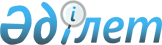 "Глубокое ауданы бойынша сайлау учаскелерін құру туралы" 2011 жылғы 14 ақпандағы № 15 шешімге өзгеріс енгізу туралы
					
			Күшін жойған
			
			
		
					Шығыс Қазақстан облысы Глубокое ауданы әкімінің 2015 жылғы 4 наурыздағы № 01 шешімі. Шығыс Қазақстан облысы Әділет департаментінің Глубокое аудандық әділет басқармасында 2015 жылғы 19 наурызда № 3756 болып тіркелді. Күші жойылды - Шығыс Қазақстан облысы Глубокое ауданы әкімінің 2020 жылғы 26 қазандағы № 03 шешімімен
      Ескерту. Күші жойылды - Шығыс Қазақстан облысы Глубокое ауданы әкімінің 26.10.2020 № 03 шешімімен (алғашқы ресми жарияланған күнінен кейін күнтізбелік он күн өткен соң қолданысқа енгізіледі).

      РҚАО-ның ескертпесі.

      Құжаттың мәтінінде түпнұсқаның пунктуациясы мен орфографиясы сақталған.

      "Қазақстан Республикасындағы сайлау туралы" Қазақстан Республикасының 1995 жылғы 28 қыркүйектегі Конституциялық Заңының 23-бабына, "Нормативтік құқықтық актілер туралы" Қазақстан Республикасының 1998 жылғы 24 наурыздағы Заңының 21-бабына сәйкес, Глубокое ауданының әкімі ШЕШТІ:

      1. "Глубокое ауданы бойынша сайлау учаскелерін құру туралы" Глубокое ауданы әкімінің 2011 жылғы 14 ақпандағы № 15 шешіміне (нормативтік құқықтық актілерді мемлекеттік тіркеу тізілімінде № 5-9-149 болып тіркелген, аудандық "Огни Прииртышья" газетінің 2011 жылғы 25 ақпандағы № 16 санында жарияланған) келесі өзгеріс енгізілсін:

      Осы шешімнің қосымшасына сәйкес жоғарыда аталған шешімнің қосымшасы жаңа үлгіде мазмұндалсын.

      2. Осы шешім оның алғашқы ресми жарияланған күнінен кейін он күнтізбелік күн өткен соң қолданысқа енгізіледі.
      "03" наурыздағы 2015 жыл № 471 сайлау учаскесі 
      Глубокое кенті, Ленин көшесі, № 98 үй.

      Шекара: Пристанская көшесі, №№: 4, 4а, 5а, 6, 9, 12, 13, 15, 18, 20, 21, 24, 25, 27, 28, 33, 35, 37, 38, 40, 44, 46, 47, 49, 52, 57, 59, 61, 63, 65 үйлер, Герцен көшесі, №№: 3, 5, 11, 12, 13, 14, 15, 17, 18, 20, 23, 24, 27, 30, 32, 40, 42 үйлер, Абай көшесі, №№: 3, 6, 8, 11, 12, 13а, 15, 16, 17, 18, 19, 21а, 23, 24, 25, 26, 28, 33, 34, 35, 36, 37, 40, 41, 42, 48, 50, 51, 54, 56, 60 үйлер, Увальная көшесі, №№: 5, 7, 8, 11, 14, 15, 19 үйлер, Казаченко көшесі, №№: 1, 3, 4, 5, 6, 7, 8, 9,10,12,16,17,18,19,21,21а,22,23,28, 34,36,42,48,219 үйлер, Казаченко тұйық көшесі, №№: 1, 4, 5, 10, 32, 34 үйлер, Проселочная көшесі, №№: 1, 2, 4, 6, 10, 15, 16а, 17, 18, 19 үйлер, Огородная көшесі, №№: 1, 2, 7, 8, 9, 10, 12, 15, 16, 20, 21, 25, 33, 35, 36, 37, 38, 39, 40, 41, 44, 47, 48, 51, 54, 56, 58, 60, 61, 67, 69, 71, 75 үйлер, Некрасов көшесі, №№: 1, 2, 4, 7, 9, 11, 15, 17, 21 үйлер, Большая көшесі, №№: 1, 3, 5, 6, 7, 12, 13, 17, 18, 19, 20, 21, 22, 24, 26, 26а, 27, 28, 29, 30, 31, 31а, 32, 33, 34, 36, 37, 39, 40, 41, 44, 45, 46, 47, 49, 53, 55, 56, 57а, 58, 60, 61, 63, 64, 65, 66, 70, 72 үйлер, Краснооктябрская көшесі, №№: 3, 3а, 5, 7, 10, 15, 16, 17, 18, 20, 24, 26, 31, 35, 37 үйлер, Набережная көшесі, №№: 1, 2, 3, 3а, 5, 7, 9, 10, 34 үйлер, Комсомольская көшесі, №№: 2, 3, 7, 8, 9, 10, 11, 12, 13, 13а, 14, 16 үйлер, Ленин көшесі, №№: 3, 7, 9, 10, 11, 12, 13, 15, 16, 18, 20, 21, 24, 26, 27, 29, 29а, 30, 31, 32, 34, 37, 39, 40, 41, 43, 44, 46, 47, 49, 53, 54, 55, 56, 57, 59, 60, 61, 65, 66, 69, 70, 75, 77, 77а, 77б, 78, 79, 80, 81, 83, 86, 88, 89, 92, 95, 96, 98, 100, 103, 107, 108, 109, 112, 113, 115а, 120, 122, 124, 126 үйлер, Нагорная көшесі, №№: 1, 1а, 3, 4, 5, 5а, 6, 7, 9, 9а, 11, 15, 17а үйлер, Ушанов көшесі, №№: 1, 3, 6, 9, 11, 16, 18, 19, 28, 30, 30а, 32, 34, 37, 38, 38а, 41, 45, 45а, 47, 49, 51, 55, 57 үйлер, Киров көшесі, №№: 4, 6, 7, 8, 9, 10, 11, 12, 13, 14, 15, 16, 19, 23, 26, 31, 33, 35, 41, 42, 44, 44а, 45, 47, 49, 51, 53, 55, 62, 63, 64, 65, 67, 68, 69, 70, 73, 75 үйлер, Чапаев көшесі, №№: 1, 2, 3, 4, 5, 6, 7, 8, 9, 10, 11, 12, 13, 14, 16, 18, 19, 22, 78 үйлер, Кооперативная көшесі, №№: 1, 2, 4, 6, 9, 10, 11, 13, 14, 15, 16, 17, 19, 20, 21, 23, 29, 30, 31, 32, 33, 36, 38, 40, 43, 44, 45, 46, 48, 51, 53, 57, 59 үйлер, Мостовая көшесі: 4, 6, 6а, 7, 8, 9, 11, 12, 14, 15, 16, 17, 19 үйлер, Заводская көшесі, №№: 14, 29, 31, 34, 36, 37, 39, 41, 45, 47, 49, 52, 53, 55, 60, 64, 66, 67, 68, 71, 73а, 75, 77, 80, 83, 86, 90 үйлер, Қазақстан көшесі, №№: 3, 7, 10, 12, 16, 19, 21, 22, 27, 29, 30, 32, 34, 38 үйлер, Чкалов көшесі, №№: 2, 5, 11, 14, 15, 17, 23 үйлер, Щорс көшесі, №№: 2, 10, 11, 14 үйлер, Гоголь көшесі, №: 5 үй, Советская көшесі, №№: 3, 4, 5, 5а, 6, 8, 8а, 8б, 9, 11, 12, 16, 20, 22, 26 үйлер, Красноармейская көшесі: 2, 21 үйлер, Пионерский тұйық көшесі, №№: 1а, 3, 6, 8, 10, 12, үйлер, Белоусовский тұйық көшесі, №№: 2, 4, 5, 7, 9, 13, 13а, 17, 22 үйлер, Ленин тұйық көшесі, №№: 2, 3, 4а, 5, 6, 9, 10, 11, 14, 16, 17, 18, 20, 22, 23, 33, 35, 35а, 39 үйлер, Заводской тұйық көшесі: 8, 17, 18 үйлер, Қазақстан тұйық көшесі, №№: 9, 11, 12, 16, 27, 28, 30, 32 үйлер. № 472 сайлау учаскесі
      Глубокое кенті, Степная көшесі, №148 үй. 

      Шекара: Калинин көшесі, №№: 2, 4, 6, 8, 9, 10, 11, 12, 17, 18, 21, 22, 24, 26, 27, 28, 29, 30, 31, 32, 33, 34, 35, 36, 38, 40, 41, 42, 44, 45, 47, 48, 49, 50, 51, 52, 53, 54, 55, 58, 59, 62, 63, 64, 65, 66, 67а, 68, 69, 74, 74а, 76, 77, 78, 80, 81, 84, 85, 86, 87, 88, 89, 90, 91, 92, 93, 94, 95, 96, 97, 98, 99, 103, 105, 106, 107, 109, 110, 112, 114, 115, 117, 118, 120, 121, 122, 123, 124, 125, 126, 127, 130, 138, 140, 146, 148, 148а, 150, 152, 154, 158, 164 үйлер, Калининский 1 тұйық көшесі, №№: 2а, 3, 5а, 7, 11 үйлер, Калининский 2 тұйық көшесі, №№: 1, 2, 3, 4, 5 үйлер, Калининский 3 тұйық көшесі, №: 1 үй, Калининский 4 тұйық көшесі, №№: 2, 3, 5, 6, 7, 8, 10 үйлер, Калининский 5 тұйық көшесі, №№: 1, 2, 3, 4, 6, 7, 8, 12, 168 үйлер, Степная көшесі, №№: 4а, 4б, 4в, 5, 8, 9, 10, 12, 13, 15, 17, 19, 20, 21, 23, 24, 25, 26, 27, 28, 29, 30, 32, 35, 36, 37, 38, 39, 40, 41, 43, 44, 46, 47, 49, 50, 52, 54, 55, 56, 57а, 58, 64, 65, 67, 68, 69, 70, 71, 74, 75, 76, 78, 81, 82, 83, 84, 85, 86, 87, 88, 89, 90, 91, 92, 93, 94, 98, 99, 100, 102, 103, 104, 105, 108, 109, 111, 113, 115, 116, 118, 119, 120, 121, 122, 123, 124, 125, 127, 129, 130, 132, 133, 136, 137, 139, 142, 143, 144, 145, 146, 147, 151, 153 үйлер, Мельничная көшесі, №№: 2, 4, 5, 7, 8, 9, 10, 11, 12, 19 үйлер, О. Кошевой көшесі, №№: 1, 1а, 2, 3, 3а, 4, 6, 7, 8, 9, 10, 11, 12, 13, 14, 15, 16, 17, 18, 19, 20, 21, 23, 24, 25, 26, 28 үйлер, Украинка көшесі, №№: 1, 1а, 2, 3, 5, 9, 10, 11, 12, 15, 19, 21, 30 үйлер, Лазо көшесі, №№: 1, 3, 4а, 11, 12 үйлер, Заглубочанка көшесі, №№: 1, 2, 3, 4, 5, 6, 7, 8, 9, 10, 15 ,17, 18а, 20, 22, 23, 25, 25а, 25б, 25в, 26, 27, 29, 31, 33 үйлер, Мичурин көшесі, №№: 1, 2, 7, 8, 9, 10, 12, 12а, 16, 20 үйлер, Транспортная көшесі, №№: 1, 2, 3, 4, 5, 6, 7, 8, 9, 10, 11 үйлер. № 473 сайлау учаскесі 
      Глубокое кенті, Пионерская көшесі.

      Шекара: Берестов көшесі, №№: 2, 3, 7, 8, 9, 11, 14, 15, 16, 17, 18, 19, 20, 22, 26, 26-9, 27, 29, 30, 30а, 31, 32, 34, 38, 40, 42, 46, 48, 49, 53, 54 үйлер, Больничная көшесі, №№: 1, 4, 5, 6а, 7, 8, 9а, 9б, 12, 13, 15, 19, 20, 22 үйлер, Школьная көшесі, №№: 1, 4, 5, 6, 8, 9, 10, 14а, 15, 16, 18, 19, 22, 23, 24, 25, 26, 29, 31, 31а, 33, 35, 37, 45, 47, 49, 49а үйлер, Береговая көшесі, №№: 3, 5, 6, 8, 9, 11, 12, 13, 14, 16, 17, 18, 19, 20, 22, 23, 24, 26, 28, 30, 34 үйлер, Береговой 1 тұйық көшесі, №№: 1, 2, 4, 8, 16, 18 үйлер, Береговой 2 тұйық көшесі, №№: 2, 3, 4, 6 үйлер, Кирпичная көшесі, №№: 2, 2а, 2б, 3, 4, 4а, 5, 6, 7, 8, 9, 13, 14, 15, 16, 16а, 16б, 17, 18, 19, 21а, 22, 23, 23а, 24, 25, 26, 27, 29, 29б, 30, 31, 35 үйлер, Кирпичный 1 тұйық көшесі, №№: 1, 4, 6, 9, 11, 12, 18, 20 үйлер, Кирпичный 2 тұйық көшесі, №№: 1, 2, 3, 4, 7, 10, 13 үйлер, Кирпичный 3 тұйық көшесі, №№: 1, 7 үйлер, Кирпичный 4 тұйық көшесі, №№: 2, 6 үйлер, Кирпичный 5 тұйық көшесі, №№: 1, 2, 4, 5, 6, 8, 8а үйлер, Киргородок көшесі, №№: 24, 26, 26б үйлер, Линейная көшесі: 1, 4, 5, 24 үйлер, Пионерская көшесі, №№: 2, 2а, 4, 4а, 5а, 6, 8, 9, 10, 11, 12, 14, 16, 18, 19, 20, 21, 25, 27, 28, 29, 30, 31, 32, 33, 34, 35, 37, 39, 41, 42, 43, 44, 45, 46, 47, 48, 51, 52, 53, 54, 55, 56, 59, 60, 61, 62, 64, 67, 68, 69, 71, 73, 73а, 74 үйлер, Трактовая көшесі, №№: 1, 1а, 2, 3, 3а, 4, 6, 8, 9, 10, 11, 12, 13, 14, 15, 16, 17, 18, 19, 20, 24, 25, 27, 28, 30, 31, 32, 33, 34, 35, 37, 38, 40, 41, 44, 45, 47, 48, 49, 50, 51, 53, 53а, 54, 56, 56а, 57, 58 үйлер, Трактовой тұйық көшесі, №№: 1, 3, 4, 5, 6, 17 үйлер, Жамбыл көшесі, №№: 1, 6, 7, 8, 9, 11, 12, 13, 14, 15, 16, 17, 18, 20, 21, 23, 24, 26, 27, 27а, 28, 30, 31, 32, 35, 37, 38, 40, 41, 43, 44, 46, 46/1, 47, 49, 50, 52, 54, 58, 60, 62 үйлер, Панфилов көшесі, №№: 2, 5, 5а, 6, 6а, 7, 8, 9, 13, 14, 15, 16, 17, 18, 19, 21, 22, 24 үйлер, кирзавод жатаханасы, №№:7 үй. № 474 сайлау учаскесі 
      Глубокое кенті, Попович көшесі, №34а үй, Ы. Алтынсарин атындағы орта мектеп. 

      Шекара: Попович көшесі, №№: 6, 7, 8, 9, 10, 12, 16, 16а, 17, 18, 20, 22а, 24, 32, 34, 36, 38, 42, 44 үйлер; Пирогов көшесі, №№: 7, 8, 9, 10, 31 үйлер, Новая көшесі, №№: 4, 123, 203 үйлер, Жуков көшесі, №№: 8, 11, 12, 79, 96 үйлер, Юбилейная көшесі, №№: 107, 108, 159 үйлер, Суптеля көшесі, №№: 105, 161, 190, 197 үйлер, Стахановская көшесі, №№: 3, 4, 5, 6, 7, 7а, 8, 9, 11, 12, 13, 14, 15, 16, 17, 18, 20, 21, 25, 27, 38, 42 үйлер, Стахановский тұйық көшесі, №№: 1, 3, 4, 7, 18 үйлер, Абай кварталы, №№: 27, 37, 57, 85, 86, 96а, 105, 129, 153, 164, 177, 199б үйлер, Абай мөлтек ауданы, №№: 34, 53, 107, 129, 173, 178 үйлер. № 475 сайлау учаскесі
      Глубокое кенті, Попович көшесі, №17а үй, О. Бөкей атындағы орта мектеп 

      Шекара: Попович көшесі, №№: 1, 3, 19, 21, 22, 23, 25, 26, 27, 28, 29, 30, 31, 33, 40 үйлер, Попович тұйық көшесі: 28, 30, 34 үйлер. № 1145 жабық сайлау учаскесі 
      Глубокое кенті, Попович көшесі, № 44 үй, Аудандық Ішкі Істер бөлімі уақытша ұстау изоляторы. №1159 сайлау учаскесі 
      Глубокое кенті, Пирогов көшесі, № 4 үй, балалар музыка мектебі

      Шекара: Пирогов көшесі, №№: 5а, 12, 14, 15, 16, 17, 18, 19, 20, 22, 23, 24, 25, 27, 29 үйлер, За линией көшесі, №: 25 үй, Ватутин көшесі, №№: 1, 2, 3, 4, 5, 6, 7, 8, 9, 10, 12, 13, 14, 16, 18, 20, 22 үйлер, Министерство путей сообщения көшесі, №№: 1, 2, 3, 4, 5, 6 үйлер, Театральная көшесі, №№:: 1, 2, 3, 4, 5, 6, 7, 8, 9, 10, 11, 12, 14, 15, 16, 18 үйлер, Фурманов көшесі, №№: 1, 2, 3, 4, 5, 6, 7, 8, 9, 10, 11, 12, 14, 15, 17, 18, 19, 21, 23 үйлер, Вокзальная көшесі, №№: 1, 4, 4а, 5, 6, 7, 7а, 8, 9, 10, 11, 12, 13, 14, 15, 16, 17, 18, 19, 20, 21 үйлер, Попович көшесі, №: 15 үй, 4 шағын ауданы, №№: 2, 3, 4, 5, 6, 7, 9, 10, 12 үйлер. № 476 сайлау учаскесі 
      Белоусовка кенті, Максим Горький көшесі, № 21а үй, негізгі мектеп.

      Шекара: Набережная көшесі, №№: 2, 4, 6, 7, 7б, 8, 9, 10, 11, 12, 12а, 13, 14, 16, 18, 19, 20, 22, 25, 26, 28, 30, 31, 33, 34, 35, 36, 37, 38, 39, 40, 41, 42, 43, 44, 45, 46, 47, 48, 49, 50 үйлер, Свобода көшесі, №№: 1, 2, 4, 5, 6, 7, 8, 9, 10, 11, 12, 13, 14, 15, 16, 20, 22, 24, 26, 27, 28, 30, 31, 32, 33, 34, 35, 36, 37, 38, 39, 41, 42, 43, 44, 45, 46, 47, 48, 49, 52, 53, 55, 56, 57, 58, 59, 60, 61, 63, 64 үйлер, М. Горький көшесі, №№: 3, 4, 5, 6, 7, 9, 10, 11, 12, 13, 14, 15, 16, 17, 18, 19, 20, 21, 22б, 23, 24, 26, 26а, 27, 29, 30, 31, 32, 33, 34, 35, 36, 37, 41, 43, 45, 46а, 47, 49, 51, 52, 53, 55, 57, 59 үйлер, Киров көшесі: 1, 5, 6, 7, 9, 11, 12, 13, 14, 15, 16, 18, 20, 21, 22, 22б, 23, 24, 25, 26, 27, 28, 31, 32, 33, 34, 35, 39, 40, 42, 44, 46, 47, 48, 49, 50, 51, 52, 54, 55, 57, 59, 60, 61, 62, 63, 64, 65, 65а, 66, 67, 69, 70, 71, 72, 73, 74, 75, 76, 76а, 79, 81, 82, 88, 90, 100, 100а, 101, 102 үйлер, Ворошилов көшесі, №№: 1, 2, 3, 4, 5, 6, 7, 8, 9, 10, 11, 12, 12а, 13, 14, 16, 17, 19, 21, 23, 25, 27, 31, 33, 35, 37, 39, 41, 43, 47, 49 үйлер, Степная көшесі, №№: 1а, 1б, 3, 4, 5, 6, 7, 8, 9, 10, 11, 12, 14, 15, 16, 17, 18, 19, 20, 21, 22, 23, 24, 24а, 25, 26, 27, 28, 29, 30, 31, 32, 34, 35, 36, 37, 38, 39, 40, 41, 42, 43, 44, 46, 47, 48, 49, 50, 51, 52, 54, 56, 58, 60, 62, 64 үйлер, Степной тұйық көшесі: 1, 1б, 2, 3, 4, 6, 7, 8, 9, 10, 11, 12 үйлер, Кутузов көшесі: 1, 2, 3, 4, 5, 7, 8, 9, 10, 11, 12, 13, 14, 15, 16, 17, 18, 19, 20, 22, 23, 25, 27, 28, 28а, 29, 30, 31, 32, 34 үйлер, Крайняя көшесі, №№: 1, 1а, 1б, 2, 3, 4, 5, 6, 7, 8, 9, 10, 11, 13, 14, 15, 16, 17, 21, 21а. үйлер, Орманды-пайдалану басқармасы: 1, 2, 3, 4, 5, 6 үйлер, Советская көшесі, №№: 2, 3, 4, 5, 6, 7, 8, 9, 10, 11, 12, 13, 14, 15, 16, 17, 18, 19, 20, 22, 23, 24, 25, 26, 27, 28, 29, 30, 31, 33, 34, 35, 36, 37, 38, 39, 40, 41, 42, 43, 44, 45, 46, 47, 48, 49, 50, 51, 52, 53, 54, 55, 56, 57, 58, 59, 60, 61, 62, 63, 64, 66, 67, 68, 70, 72, 76, 78, 80, 82, 84, 86, 88, 90, 92, 94 үйлер, Панфилов көшесі, №№: 2, 3, 5, 7, 8, 9, 10, 11, 12, 13, 14, 15, 16, 17, 18, 19, 20, 21, 22, 23, 24, 25, 26, 27, 28, 29, 30, 31, 32, 33, 34, 35, 36, 37, 38, 39, 41, 43, 45 үйлер, Центральная көшесі, №№: 1, 2, 3, 4, 5, 6, 7, 8, 9, 10, 11, 12, 13, 14, 15, 16, 17, 18 үйлер, Лермонтов көшесі, №№: 1, 2, 3, 4, 5, 6, 7, 9, 11, 12, 13, 14, 15, 16, 17, 19, 20, 26, 28, 32, 34 үйлер, Достоевский көшесі, №№: 1, 2, 3, 4, 5, 6, 7, 8, 9 үйлер, Ауыл шаруашылық кәсіптік техникалық училищесі, №№: 7, 20 үйлер. № 477 сайлау учаскесі 
      Белоусовка кенті, Жуков көшесі, №18 үй. 

      Шекара: Юбилейная көшесі, №№: 1, 2, 3, 5, 7, 9, 10, 11, 12, 13, 56 үйлер, Жуков көшесі, №№: 18, 20, 59 үйлер, Ларионов көшесі, №: 2 үй. № 478 сайлау учаскесі 
      Белоусовка кенті, Рабочая көшесі, №36 үй, бастауыш мектеп-балабақша кешені 

      Шекара: Юбилейная көшесі, №№: 4, 6, 8, 15, 16, 17, 18, 20, 34 үйлер, Рабочая көшесі, №№: 16, 17, 18, 21, 23, 25, 27, 29, 31, 33, 35, 36, 37 үйлер, Жуков көшесі, №№: 2, 4, 6 үйлер, Пролетарская көшесі, №№: 10, 12, 14 үйлер. № 479 сайлау учаскесі
      Белоусовка кенті, Центральная көшесі, №61 үй, № 1 орта мектеп. 

      Шекара: Промышленная көшесі, №№: 1, 3, 4, 5, 6, 7, 8, 10, 10а, 11, 11а, 12, 14, 15, 16, 17, 18, 19, 20, 21, 22, 23, 24, 25, 26, 88 үйлер, Рабочая көшесі, №№: 1, 1а, 2, 3, 4, 5, 6, 7, 8, 9, 10, 11, 12, 13, 14, 15, 19 үйлер, Рудная көшесі, №№: 1, 2, 3, 4, 5, 6, 7 үйлер, Рудный тиұйық көшесі, №№: 2, 3, 4, 5, 6, 7, 8 үйлер, Пролетарская көшесі, №№: 1, 2, 3, 4, 5, 6, 7, 8, 9 үйлер, Центральная көшесі, №№: 1/1, 19, 20, 21, 22, 23, 24, 25, 26, 27, 28, 29, 30, 31, 32, 33, 34, 36, 37, 38, 41, 42, 43, 44, 46, 47, 48, 49, 50, 50а, 51, 52, 53, 55, 57, 58, 59, 61 үйлер, Крылов көшесі, №№: 1, 5, 7, 11, 13, 15, 19, 21, 23, 25, 27, 29, 31, 33, 35, 37, 39, 41, 70 үйлер, Абай көшесі, №№: 2, 3, 7, 8, 9, 11, 12, 13, 14, 15, 16, 17, 18, 19, 20, 21, 22, 23, 24, 25, 26, 27, 28, 29, 30, 31, 33, 82 үйлер, Красноармейская көшесі, №№: 2, 3, 6, 7, 8, 9, 10, 11, 12, 13, 14, 15, 16, 17, 18, 19, 20, 23, 24, 26, 28, 30, 32, 33, 34, 35, 35а, 36, 37, 38, 39а, 40, 42, 43, 47, 48, 50, 51, 52, 53, 54, 55, 57, 58, 59, 60, 62, 63, 64, 65, 65а, 66, 66а, 67, 68, 69, 70, 71, 72, 72а, 73, 74, 76, 78, 80, 82, 84, 86, 90, 94 үйлер, Медведев көшесі: 1а, 2, 3, 5, 6, 7, 8, 9, 10, 11, 15, 16, 17, 18, 19, 20, 21, 22, 23, 24, 26, 27, 32, 33, 34, 35, 36, 37, 41, 45, 47, 51, 53, 59, 61, 61а, 69, 71 үйлер, Панфилов көшесі, №№: 6, 47, 48, 50, 51, 53, 54, 55, 56, 57, 59, 60, 61, 62, 63, 65, 66, 68, 69, 70, 71, 72, 73, 74, 75, 76, 77, 78, 79, 80, 81, 82, 83, 84, 85, 86, 87, 88, 89, 90, 91, 92, 93, 94, 95, 96, 97, 98, 99, 100, 101, 102, 103, 104, 105, 107, 108, 109, 110, 111, 112, 113, 114, 115, 116, 117, 118, 119, 121, 122, 123, 124, 125, 126, 128, 129, 130, 132, 133, 135, 136, 137, 139, 140, 141, 142, 143, 144, 145, 146, 147, 148, 149, 150, 152, 153, 154, 155, 156, 158, 159, 160, 161, 162, 163, 165, 167, 169, 171, 173, 175, 177, 181, 185, 187, 189, 191, 193, 195 үйлер, Суворов көшесі, №№: 1, 2, 3, 4, 5, 6, 7 үйлер, Гвардейская көшесі, №№: 1, 1а, 2, 2а, 3, 4, 4а, 5, 6, 7, 8, 10, 11, 12, 14, 16, 18, 20, 22, 22а, 22б, 42 үйлер, Почтовая көшесі, №№: 2, 3, 4, 5, 6, 7, 8, 9, 10, 12, 19, 30, 36, 42 үйлер, Школьная көшесі, №№: 1, 3, 4, 5, 6, 7, 8, 11, 13, 15, 17, 45 үйлер, Трактовая көшесі, №№: 1, 2, 3, 4, 6, 7, 8, 9, 10, 12, 14 үйлер, Базарная көшесі, №№: 1, 2, 4, 5, 6, 7, 8, 9, 17, 19, 21, 23 үйлер, Театральная көшесі, №№: 1, 2, 3, 4, 5, 6, 7, 8, 9, 10, 12, 13, 14, 15, 17, 19, 21, 23, 25, 27, 29, 31, 33 үйлер, Родниковая көшесі, №№: 1, 2, 3, 4, 5, 6, 7, 8, 9, 10, 11, 12, 13, 14, 15, 16, 17, 18, 19, 20, 21, 22, 23, 24, 25, 27, 42 үйлер, Ленин көшесі, №№: 2, 3, 4, 5, 6, 10, 11, 12, 13, 14, 15, 16, 17, 18, 19, 20, 21, 22, 23, 24, 25, 27, 28, 29, 30, 31, 33, 34, 36, 37, 38, 39, 40, 41, 43, 45, 47, 49, 51, 53, 55, 57, 59, 61, 63, 65, 67, 71, 73, 75, 77, 79, 81, 83, 85, 89, 91, 91а, 93, 95, 97, 99, 101, 103, 105, 107, 109, 111 үйлер.  № 480 сайлау учаскесі 
      Белоусовка кенті, Фабричная көшесі, №27 үй. 

      Шекара: Алтайская көшесі, №№: 1, 2, 4а, 4, 5, 6, 7, 8, 9, 11, 12, 14, 15, 16, 17, 18, 20, 21, 22, 23, 24, 25, 28, 31, 32, 33, 34, 35, 36, 37, 38, 39, 40, 42, 44, 45, 46, 47, 48, 49, 51, 52, 53, 54, 55, 56 үйлер, Попов көшесі, №№: 1, 2, 3, 4, 5, 6, 7, 8, 9, 10, 11, 12, 13, 14, 15, 16, 17, 18, 19, 20, 21, 22 үйлер, Свердлов көшесі, №№: 1, 4, 5, 6, 7, 8, 9, 10, 11, 12, 13, 14, 15, 16, 17, 18, 19, 20, 21, 22, 23, 24, 25, 26, 27, 28, 29, 30, 31, 32, 33, 34, 35, 36, 37, 39, 40, 41, 43, 44, 45, 46, 47, 48, 49, 50, 51, 52, 53, 54, 55, 56, 57, 58, 59, 60, 61, 62, 63, 64, 66, 68, 70, 71, 72, 76, 78, 80, 82, 84, 86, 88, 90, 92 үйлер, Жамбыл көшесі, №№: 1, 2, 3, 4, 5, 6, 7, 8, 9, 10, 11, 12, 13, 14, 15, 16, 17, 18, 19, 20, 21, 22, 23, 24, 25, 26, 27, 28, 29, 30, 31, 32, 33, 34, 35, 36, 37, 38, 39, 40, 41, 43, 44, 45, 46, 47, 48, 49, 50, 51, 52, 53, 54, 55, 57, 58, 59, 60, 61, 62, 63, 64, 65, 66, 67, 69, 70, 71, 72, 72а, 73, 75, 77, 78, 79, 80, 82, 83, 84, 85, 86, 87, 88, 90, 91, 91а, 91б, 92, 93, 95, 96, 97, 98, 99, 100, 101, 102, 103, 104, 106, 107, 108, 111, 113, 115, 116, 117, 118 үйлер, Пушкин көшесі, №№: 2, 3, 4, 5, 6, 7, 8, 11, 12, 13, 14, 15, 16, 17, 18, 20, 21, 22, 23, 24, 25, 26, 27, 28, 29, 30, 31, 33, 34, 35, 36, 37, 38, 39, 40, 41, 42, 43, 44, 45, 46, 47, 48, 49, 50, 51, 52, 53, 54, 56, 57, 58, 59, 59а, 60, 61, 62, 64, 66, 70, 72, 74, 76, 78 үйлер, Горняцкая көшесі, №№: 1, 2, 3, 4, 5, 6, 7, 8, 9, 10, 12, 13, 14, 15, 16, 17, 18, 19, 20, 21, 22, 23, 24, 25, 26, 27, 28, 29, 30, 32, 33, 34, 35, 36, 37, 38, 40, 41, 42, 43, 44, 45, 46, 47, 48, 49, 51, 80 үйлер, Горная көшесі, №№: 1, 2, 3, 4, 5, 5а, 6, 7, 8, 9, 10, 11, 12, 14, 16, 18, 19, 20, 21, 22, 22а, 23, 24, 26, 30, 30а, 33, 37, 39, 41, 43, 45, 47, 49, 51, 89 үйлер, Еремкин көшесі: 1, 3, 4, 5, 6, 7, 8, 9, 10, 11, 12, 13, 14, 16, 18 үйлер, Терлікпаев көшесі, №№: 1, 2, 3, 4, 6, 8, 10, 11, 15 үйлер, Солнечная көшесі 1, 4, 13 үйлер, Шахтостроителей көшесі, №№: 1, 2, 3, 4, 5, 6, 7, 8, 9, 10, 11, 12, 13 үйлер, Молодежная көшесі, №№: 3, 7, 8, 9, 10, 11, 13, 15, 17, 23, 27, 29, 33, 35, 37, 39 үйлер, Фабричная көшесі, №№: 2, 3, 4, 6, 7, 8, 9, 13, 15, 16, 18, 19, 20, 21, 22, 23, 24, 26, 27, 28, 29, 30, 31, 32, 33, 35, 37, 39, 41, 45, 48, 49, 50, 51, 52, 54, 55, 59, 60, 61, 62, 63, 64, 65, 67, 68, 69, 70, 71, 72, 73, 74, 75, 76, 77, 78, 79, 80, 82, 83, 84, 85, 88, 89, 90, 91, 92, 93, 94, 95, 96, 98 үйлер, Фабричный тұйық көшесі, №№: 1, 1а, 2, 3, 4, 5, 6, 7, 8, 9, 10 үйлер, Жуков көшесі, №№: 1, 3, 5, 7, 9, 11, 13, 15, 17, 19 үйлер.  № 481 сайлау учаскесі 
      Белоусовка кенті, Заводская көшесі, №1 үй. 

      Шекара: Родниковая көшесі, №№: 26, 29, 30, 31, 32, 34, 35, 36, 38, 39, 40, 41, 43, 45, 47, 49, 51, 53, 55, 57, 59, 61, 63 үйлер, Зеленый тұйық көшесі, №№: 1, 2, 4, 6, 8, 8а, 10, 12 үйлер, Театральная көшесі, №№: 16, 18, 20, 22, 24, 26, 28, 30, 34, 35, 36, 37, 38, 39, 41, 43, 45, 47, 49, 51, 53, 55, 57 үйлер, Ленин көшесі, №№: 42, 44, 46, 50, 52, 54, 56, 58, 66, 68, 70, 113, 115, 117, 123, 125, 127, 129, 131, 133, 135, 137, 139, 141, 143, 145, 151, 157 үйлер, Мир көшесі, №№: 1, 2, 3, 4, 5, 6, 7, 8, 10, 12, 14, 16, 18, 20, 22, 24, 26, 28, 30, 32 үйлер, Садовая көшесі, №№: 1, 3, 4, 5, 6, 7, 8, 10, 12, 14, 16, 17, 18, 19, 20, 22, 24, 26 үйлер, Луговая көшесі, №№: 1, 2, 3, 4, 5, 6, 7, 11 үйлер, Тохтаров көшесі: 1, 3, 6, 11, 13, 14, 15, 16, 17, 18, 20, 24, 25, 26, 27, 28, 30, 32, 33, 37, 40, 42, 45, 47, 49, 50, 51, 53, 54, 55, 56, 57, 59, 61, 65, 67, 71, 73, 77, 79, 83, 87, 89, 93, 99, 101, 105, 107, 109, 111, 113, 115, 117, 119, 119а, 123, 125, 127, 131, 133, 135, 141, 145, 147, 147а, 151, 155, 157, 161, 165, 167, 169, 171 үйлер, Мельничная көшесі, №№:1, 2, 4, 5, 6, 7, 8, 9, 10, 12, 13, 14, 16, 20, 28, 32, 36, 38 үйлер, Павлов көшесі, №№: 1, 2, 4, 6, 9, 10, 11, 15, 20, 20а, 23, 24, 30 үйлер, К.Маркс көшесі, №№:1, 3, 4, 6, 8, 9, 10, 11, 12, 17, 18, 21, 23, 25, 27, 29, 30, 31, 32, 33, 34, 35, 35а, 36, 37, 39, 40, 41, 42, 43, 44, 45, 46, 47, 48, 50, 51, 51а, 52, 53, 55, 56, 57, 59, 60, 61, 63, 64, 66, 67, 68, 69, 70, 71, 74, 76, 82, 84, 88, 90, 91, 92, 94, 98, 100, 110, 112 үйлер, Новый тұйық көшесі, №№: 1, 2, 3, 4, 5, 6, 7, 8, 9, 10, 11, 12, 13, 14, 15, 16 үйлер, Фрунзе көшесі, №№: 1, 2, 3, 4, 5, 6, 7, 8, 9, 10, 11, 12, 13, 14, 15, 17, 18, 19, 21, 22, 23, 23а, 25, 27, 28, 29, 30, 31, 32, 33, 35, 36, 37, 41, 43, 45, 47, 49, 51, 53 үйлер, Заводская көшесі, №№: 1, 1а, 2а, 3а, 3б, 4, 4/2, 4/6, 4/7, 9 үйлер, Суворов көшесі, №№: 8, 10, 13, 14, 15, 16, 17, 18, 19, 20, 21, 23, 25, 27 үйлер,  №1160 сайлау учаскесі 
      Белоусовка кенті, Рабочая көшесі, №36 үй, балалар музыка мектебі.

      Шекара: Гоголь көшесі, №№: 1, 2, 3, 4, 5, 6, 7, 8, 9, 10, 11, 11а, 12, 13, 14, 15, 15а, 15б, 16, 17, 17а, 18, 19, 20 үйлер, Буденный көшесі, №№: 1, 2, 3, 4, 5, 6, 7, 8, 8а, 9, 10, 11, 12, 13, 14, 15, 17, 19, 21, 24 үйлер, Верхняя көшесі, №№: 1, 2, 3, 4, 5, 7, 8, 9, 10, 11, 12, 13, 14, 16, 17, 18, 19, 20, 21, 23, 25 үйлер, Қазақстан тұйық көшесі, №№: 1, 2, 3, 4, 5, 6, 7, 8 үйлер, Калинин көшесі, №№: 1, 2, 2а, 3, 4, 5, 5а, 6, 7, 8, 9, 10, 11, 12, 13, 14, 15, 15а, 16, 17, 17а, 18, 19, 19а, 20, 21, 21а, 22, 23, 24, 25, 26, 27, 28, 29, 30, 31, 32, 32а, 33, 34, 34а, 35, 36, 36а, 37, 38, 39, 41, 42, 43, 44, 45, 46, 47, 48, 49, 50, 51, 52, 53, 54, 56, 58, 60, 62, 64, 66, 68 үйлер, Чапаев көшесі, №№: 1, 1а, 2, 3, 4, 5, 5а, 6, 7, 8, 9, 9а, 10, 11, 12, 13, 14, 15, 16, 17, 18, 19, 20, 21, 22, 23, 24, 24а, 25, 26, 27, 28, 28а, 29, 30, 31, 31а, 32, 33, 34, 35, 36, 37, 39, 40, 41, 42, 43, 44, 45, 47, 47а, 48, 49, 51 үйлер, Маяковский көшесі, №№: 1, 2, 3, 6, 7, 8, 9, 10, 11, 12, 13, 14, 15, 16, 18, 19, 20, 21, 23, 24, 25, 28, 29, 30, 31, 31а, 32, 33, 34, 34а, 35, 36, 37, 38, 40, 41, 42 үйлер, Куйбышев көшесі, №№: 1, 2, 3, 4, 5, 6, 7, 8, 9, 10, 10а, 11, 12, 13, 14, 15, 16, 17, 18, 19, 20, 21, 22, 24, 28, 30 үйлер. № 482 сайлау учаскесі 
      Белокаменка ауыл, Шоссейная көшесі, № 2 үй, негізгі мектеп. 

      Белокаменка, Планидовка ауылдарының шекарасында. № 483 сайлау учаскесі
      Ново-Михайловка ауылы, фельдшер-акушерлік бөлімшесі.

      Ново-Михайловка ауылының шекарасында  № 484 сайлау учаскесі
      Алтайский кенті, Советская көшесі, № 9 үй, орта мектеп

      Алтайский кентінің шекарасында. № 485 сайлау учаскесі 
      Верхнеберезовский кенті, Калинин көшесі, №8 үй, орта мектеп.

      Шекара: Алейская көшесі, №№: 1, 2, 3, 4, 5, 6, 6а, 8, 9, 10, 11, 12, 13, 17, 18, 19, 21, 22, 26, 28, 29, 30, 31, 32, 34, 36, 37, 38, 40, 41, 42, 43, 46, 47, 48, 49, 50, 52, 53, 54, 55, 56, 57, 58, 59, 61, 65, 69 үйлер, Буровая көшесі, №№: 6, 8, 10, 11, 12, 14, 17 үйлер, Водопроводная көшесі, №№: 1, 1а, 2, 3, 4, 5, 6, 7, 8, 9, 12, 14, 15, 16, 17, 21, 24, 25, 27, 30, 32, 33, 34, 35, 37, 38, 39, 41, 42, 45, 46, 48, 49, 54, 62, 64, 66, 68, 70 үйлер, Горноспасательная көшесі, №№: 1, 3, 4, 5, 6, 7, 8, 9, 10, 11, 12, 13, 15, 17, 18, 19, 20, 21, 22, 23, 24, 25, 26, 27, 28, 29, 31, 33, 34, 35, 36, 37, 38, 39, 40, 41, 45, 46, 47, 48, 49б, 50, 54, 62, 63, 64, 65, 67, 69 үйлер, Калинин көшесі, №№: 1, 2, 3, 4, 5, 6, 7, 9, 10, 11, 12, 13, 14, 15, 16, 17, 18, 19, 20, 22, 24, 26, 27, 28, 29, 30, 31, 32, 33, 34, 35, 36, 37, 38, 39, 40, 42, 43, 44, 45, 46, 48, 50, 52 үйлер, Куйбышев көшесі, №№:1, 2, 2а, 3, 4, 5, 5а, 6, 7, 8, 10, 11, 12, 13, 14, 15, 16, 17, 18, 19, 20, 22, 23, 24, 25, 26, 27, 28, 29, 30, 31, 32, 33, 34, 35, 36, 37, 38, 39, 40, 41, 43, 46, 47, 48, 49, 52, 53, 55, 56, 60, 62, 66, 68 үйлер, Кузнецов көшесі, №№: 1, 3, 5, 7, 9, 15 үйлер, Степная көшесі, №№: 1, 2, 3, 4, 5, 6, 7, 8, 9, 10, 11, 12, 13, 14, 15, 16, 17, 19 үйлер, Фабричная көшесі: 1, 2, 3, 4, 5, 6, 7, 8, 9, 10, 11, 12, 13, 14, 15, 16, 17, 18, 19, 20, 22, 23, 24 үйлер, Северная көшесі, №№: 2, 3, 6, 8, 13, 15, 17, 19 үйлер, Шахтная көшесі, №№: 2, 4, 6, 7, 8, 11, 14, 19 үйлер, Чкалов көшесі, №№: 3, 3/1, 3/2, 4, 5, 6, 7, 9, 10, 12, 13, 14, 15, 16, 17, 18, 19 үйлер.  № 486 сайлау учаскесі 
      Верхнеберезовский кенті, Амбулаторная көшесі, №11а үй, "Глубокое техникалық колледжі" коммуналды мемлекеттік кәсіпорын. 

      Шекара: Алтайская көшесі, №№: 1, 1а, 2, 3, 4, 6, 7, 8, 8а, 9, 10, 12, 13, 14, 15, 16, 20, 23, 24, 28, 29, 30, 32, 35, 38, 39, 43, 46, 47, 48, 49, 53, 54, 59, 61, 62, 65, 66, 69, 73, 85, 87, 89 үйлер, Амбулаторная көшесі, №№: 1, 1а, 2, 4, 5, 6, 7, 8, 9, 11, 11а, 13, 14, 15, 16, 17, 18, 19, 20, 21, 22, 23, 24, 25, 26, 27, 28, 29, 30, 31, 32, 33, 35, 37, 39, 41 үйлер, Больничная көшесі, №№: 1, 3, 5, 7, 9, 10, 11, 13, 14, 15, 16, 17, 18, 19, 20, 20а, 21, 22, 23, 24, 25, 25а, 26, 27, 28, 31, 33 үйлер, Березовский тұйық көшесі, №№: 1а, 2, 4, 5, 6, 8, 12, 14, 17, 19, 21, 28, 29, 31, 32, 34, 36 үйлер, Киров көшесі, №№: 2, 4, 5, 6, 7, 9, 11, 12, 14, 15, 16, 20, 21, 22, 23, 24, 25, 26, 27, 28, 29, 30, 31, 32, 33, 38, 41, 42, 44, 45, 46, 47, 48, 52, 53, 54, 56, 57, 66, 69, 70, 72, 74, 75, 77, 79, 83 үйлер, Крутая көшесі, №№: 1, 2, 3, 4, 5, 6, 7, 8, 9, 11, 12, 13, 14, 15, 16, 17, 18, 19, 20, 23, 25, 26, 29, 31, 33, 34, 35, 37, 41, 49 үйлер, Логовая көшесі, №№: 1, 2, 3, 7, 9, 10, 11, 13, 14, 15, 16, 18, 19, 20, 22, 24, 32, 36, 37, 39, 41, 42, 43, 45, 46, 51, 61, 62, 64 үйлер, Ленин көшесі, №№: 1, 3, 6, 7, 9, 11, 12, 13, 15, 16, 19, 20, 21, 22, 22а, 23, 24, 24а, 25, 25а, 26, 26-8, 27, 28, 30 үйлер, Нагорная көшесі, №№: 5, 7, 10, 13, 20, 24, 30, 31, 32, 32/1, 32/2, 33, 35, 37, 38, 39, 41, 42, 43, 46, 49, 50, 54 үйлер, Темір жол өткелі, №№: 1, 2, 3, 4, 6, 7, 9, 11, 12, 13, 14, 18, 20, 23, 24, 25, 26, 28, 33, 36, 37, 39, 41, 44, 50 үйлер, Предгорненская көшесі, №№: 1, 2, 3, 4а, 8, 10, 11, 15 үйлер, Спортивная көшесі, №№: 2, 4, 5, 6, 7, 8, 9, 10, 12, 13, 14, 15, 16, 18, 20, 22, 23, 24, 26, 28, 29, 31, 32, 33, 34, 36, 37, 38, 40, 43, 46, 47, 48, 61, 63 үйлер, Самарская көшесі, №№: 1, 3, 4, 5, 6, 10, 13, 17, 22 үйлер, Школьная көшесі, №№: 1, 3, 4, 5, 7, 8, 12, 14, 15, 16, 17, 18, 19, 20, 21, 22, 23, 24, 26 үйлер, Насосная көшесі, №: 2а үй.  № 487 сайлау учаскесі 
      Предгорное ауылы, Киров көшесі, №52 үй, орта мектеп – бала бақша кешені.

      Шекара: Пристанская көшесі, №№: 1, 2, 6, 7, 8, 11, 12, 15, 19, 21, 23, 25 үйлер, Колхозный тұйық көшесі, №№: 1, 2, 4, 7, 9, 11 үйлер, Ертіс тұйық көшесі: 1, 2, 3, 5, 6, 7, 9, 11, 13 үйлер, Қазақстан көшесі, №№: 3, 4, 5, 9, 10, 11, 12, 13, 14, 16, 17, 18, 20, 26, 27, 28, 29, 30, 31, 35, 36, 37, 38, 40, 47, 49, 51, 53, 58, 59 үйлер, Ленин көшесі, №№: 5, 7, 8, 10, 11, 12, 14, 15, 16, 17, 19, 20, 22, 27, 28, 30, 32, 33, 36, 38, 39, 39а, 40, 41, 45, 46, 47, 49, 51, 53, 57, 62, 64, 65, 66, 67, 68, 72, 73, 74, 75, 77, 78, 80, 81, 82, 85, 88, 89, 91, 92, 94, 98, 101, 110, 112, 113, 114, 116, 119, 120, 121 үйлер, Киров көшесі, №№: 3, 5, 6, 7, 8, 9, 10, 11, 12, 13, 14, 15, 16, 21, 22, 24, 26, 27, 28, 29, 35, 39, 45, 46, 53, 55, 59, 69, 74, 76, 79, 83, 84, 86, 87, 88, 92, 94, 96, 98 үйлер, Нагорная көшесі, №№: 2, 4, 5, 6, 7, 11, 13, 14, 15, 16, 17, 18, 19, 21, 24, 25, 27, 28, 29, 30, 31, 32, 33, 34, 35, 36, 37, 42, 56, 58, 60 үйлер, Обрывной тұйық көшесі: 3, 7, 12, 14 үйлер, Красноярский тұйық көшесі, №№: 7, 10 үйлер, Верхний тұйық көшесі, №№: 2, 3, 5, 9, 11, 12, 13, 14, 17, 19 үйлер, Алтайская көшесі, №№:1, 3, 4, 5, 6, 9, 10, 12, 13, 14, 15, 17, 18, 19, 20, 22, 24, 26, 28, 30, 34, 36, 38, 40 үйлер, Ключевая көшесі, №№: 1, 3, 5, 6, 7, 8, 9, 12, 13, 15, 17, 23, 29, 31, 33 үйлер, Больничная көшесі, №№: 2, 3, 4, 5, 6, 8, 10, 12, 15, 17, 18, 22, 25, 27 үйлер, Береговой тұйық көшесі, №№: 1, 3, 4 үйлер, Школьный тұйық көшесі, №№: 2, 3, 4, 6, 7, 8, 10, 11 үйлер, Верхне-Мельничная көшесі, №№: 1, 2, 4, 6, 12, 13, 14, 16 үйлер, Поперечная көшесі, №№: 1, 2, 3, 4, 5, 6, 8, 10, 11, 12, 13, 14, 15, 16, 17, 19, 20, 22, 24, 26 үйлер, Подгорная көшесі, №№: 2, 3, 4, 5, 7, 8, 10, 11, 12, 13, 14, 15, 16, 18, 20, 25, 27 үйлер, Комсомольская көшесі, №№: 1, 2, 3, 5, 6, 9, 12, 14, 15, 17 үйлер, Речная көшесі, №№: 1, 2, 5, 5а, 6, 7, 8, 9, 13, 17, 19, 20, 21, 23, 24, 25, 26, 28, 29, 30, 32, 33, 35, 37, 39, 40 үйлер, Средняя көшесі, №№: 2, 3, 4, 6, 7, 9, 11, 15, 16, 17, 18, 22, 24, 26 үйлер, Кольцевой тұйық көшесі, №№: 2, 3, 4, 6, 8, 9, 10, 11, 12 үйлер, Перспективная көшесі, №№: 1, 1а, 2, 2а, 3, 4, 5, 6, 7, 9, 11 үйлер, Космонавтар көшесі, №№: 1, 2, 3, 4, 5, 6, 7, 8, 9, 10, 11, 12, 13, 14, 15, 16, 17 үйлер, Мир көшесі, №№: 1, 2, 3, 3а, 4, 5, 6, 7 үйлер, Строительная көшесі, №№: 1, 2, 3, 4, 5, 6, 7, 8, 9, 10, 11, 12, 13 үйлер, Заводская көшесі, №№: 1, 2, 3, 4, 5, 6, 7 үйлер, Береговая көшесі, №№: 1, 2, 3, 4, 5, 6, 7, 8, 9, 11, 12, 16, 18, 19, 20, 22 үйлер, Нижне Мельничная көшесі, №№: 2, 5, 6, 7, 8, 9, 12 үйлер, Коммунальная көшесі, №№: 2, 5, 6, 9, 10, 11, 12, 15, 18, 20, 22, 24 үйлер, Кооперативная көшесі, №№: 1, 2, 3, 4, 5, 6, 7, 9, 10, 17, 19, 21, 22, 23, 26, 32 үйлер, Мостовая көшесі, №№: 2, 3, 4, 8, 9, 10, 14, 16, 20, 24, 26, 28 үйлер, Красноармейская көшесі, №№: 6, 8, 9, 10, 11, 13, 20 үйлер, Угловой тұйық көшесі, №№: 2, 8, 9, 10, 11 үйлер, Столбовая көшесі, №№: 1, 2, 3, 6, 9, 10, 11, 12, 13, 15, 16, 17, 18, 19, 20, 22, 23, 24, 26, 27, 28, 31, 33, 37, 43, 45 үйлер, Поддувальная көшесі, №№: 1, 1а, 6, 7, 8, 10, 12, 17, 18, 21 үйлер, Аврора, №№,195 километр, 174 километр. № 488 сайлау учаскесі 
      Предгорное ауылы, Шоссейная көшесі, №1 үй, № 1 орта мектеп. 

      Шекара: Степная көшесі, №№: 1, 5, 8, 9, 15, 17, 18, 19, 20, 21, 24, 26, 27, 29, 30, 35 үйлер, Болотная көшесі, №№: 2, 6, 7, 8, 11, 14, 15, 17, 19, 25, 27, 28 үйлер, Заречная көшесі, №№: 1, 4, 6, 9, 13, 16, 17, 18, 19, 20, 21, 22, 23, 29, 39, 41, 45, 47, 49, 51, 53, 55 үйлер, Беляев көшесі, №№: 1, 2, 3, 4, 5, 6, 7, 8, 9, 10, 11, 13, 16, 17, 18, 19 үйлер, Леонов көшесі, №№: 1, 2, 3, 4, 5, 6, 7, 8, 9, 10, 11, 12, 13, 14, 15, 16, 17, 18 үйлер, Гагарин көшесі, №№: 2, 3, 4, 6 үйлер, Главная көшесі, №№: 1, 1а, 2, 2а, 3, 5, 7, 8, 8а, 13, 15, 16, 17, 18, 19, 21, 22, 24, 25, 27, 28, 31, 33, 35, 49, 51, 55, 57, 59 үйлер, Шоссейная көшесі, №№: 1, 2, 2а, 3, 4, 6, 7, 8, 9, 10, 11, 13, 16, 18 үйлер, Молодежная көшесі, №№: 1, 2, 4 үйлер, Известковая көшесі, №№: 1а, 2, 3, 4, 5, 5а, 6, 6а, 8, 9, 10, 11, 12, 13, 15, 16, 17, 19, 20, 21, 22, 23, 24, 25, 26, 27, 29, 30, 35, 39, 41, 45, 47, 49, 51 үйлер, Луговая көшесі, №№: 3, 6, 7, 8, 10, 12, 13, 14, 15, 16, 20, 21, 23, 26, 27, 28, 29, 30, 31, 32, 33, 34, 35, 37, 39 үйлер, Вокзальная көшесі, №№: 1, 1а, 3, 7 үйлер, Зеленая көшесі, №№: 2, 4, 6, 8, 10, 12, 14, 16 үйлер, Солнечная көшесі, №№: 1, 2, 4 үйлер, Рабочая көшесі, №№: 1, 2, 4, 5, 6, 7, 8, 9, 11, 12, 13, 14, 15, 17, 18, 19, 20, 22, 23, 24, 25, 26, 27, 29, 30, 31, 32, 33, 35, 36, 37, 39, 41, 43, 46, 47, 52, 53, 57, 59, 61, 63а, 69 үйлер, Пионерская көшесі, №№: 1, 2, 3, 3а, 4, 7, 8, 9, 10, 11, 12, 13, 14, 16, 18, 19, 20, 21, 23, 24, 25, 26, 27, 28, 30, 32, 34, 36, 44, 46, 50, 52, 54, 62 үйлер, Малый тұйық көшесі, №№: 1, 4, 5, 6, 6а, 8, 10 үйлер, Дорожный тұйық көшесі, №№: 1, 2, 4, 6, 8, 10, 12, 14 үйлер, Дорожная көшесі, №№: 1, 2, 3, 4, 5, 6, 7, 8, 9, 11, 12а, 13, 14, 16, 17, 18, 19, 20, 21, 22, 23, 24, 25, 27, 29, 30 үйлер, Нефтебазинский тұйық көшесі, №№: 1, 2, 3, 4, 5, 6, 7, 8, 9, 11, 12, 14, 18, 20 үйлер, Прямой тұйық көшесі, №№: 1, 2, 3, 4, 5, 6, 7 үйлер, Короткий тұйық көшесі, №№: 1, 4, 5, 7, 8, 11 үйлер, Крайний тұйық көшесі, №№: 2, 3, 6 үйлер, Новая көшесі, №№: 1, 6, 8, 12 үйлер, Садовый тұйық көше, №: 8 үй, Детсадовский тұйық көшесі, №№: 1, 2, 3, 4, 4а, 5, 6, 8, 9, 10, 17 үйлер, Заготзерновский тұйық көшесі, №№: 1, 2, 3, 4, 5, 6, 7, 8, 9, 12, 16 үйлер, Тихий тұйық көшесі, №№: 1, 2, 4, 5, 6 үйлер, Переездный тұйық көшесі, №№: 1, 2, 4, 6, 9, 10, 11, 12, 13, 13а, 14, 15, 15а, 16, 16а, 17, 17а, 18, 19, 20, 21, 22 үйлер, Элеваторная көшесі, №№: 3, 4, 5, 7, 8, 10, 11, 12, 13, 16, 17, 20, 21, 23, 24, 25, 27, 28, 29, 31, 33, 34, 35, 36, 37, 38, 40, 41, 42, 42а, 48, 49, 50, 51, 51а, 53, 53а, 55, 56, 57, 58, 60, 61, 62, 63, 64, 65, 65а, 67 үйлер. № 489 сайлау учаскесі
      Перевальное ауылы, Березовская көшесі, № 5 үй, орта мектеп.

      Перевальное ауылының шекарасында № 490 сайлау учаскесі
      Березовка ауылы, Д. Қонаев көшесі, №16 үй, орта мектеп.

      Березовка, Красная Заря ауылдарының шекарасында № 491 сайлау учаскесі
      Веселовка ауылы, Гагарин көшесі, №33 үй, орта мектеп

      Веселовка ауылының шекарасында. № 492 сайлау учаскесі.
      Заречное ауылы, Центральная көшесі, №32 үй, ветеринарлық бөлімшенің ғимараты 

      Заречное ауылының шекарасында. № 493 сайлау учаскесі
      Кожохово ауылы, Школьная көшесі, №1а үй, орта мектеп

      Кожохово, Сметанино ауылдарының шекарасында. № 494 сайлау учаскесі
      Прогресс ауылы, Киров көшесі, №10 үй, орта мектеп

      Прогресс ауылының шекарасында. № 495 сайлау учаскесі
      Прапорщиково ауылы, Школьная көшесі, № 30 үй, орта мектеп 

      Прапорщиково, разъезд 226 ауылының шекарасында № 496 сайлау учаскесі
      Уваров ауылы, Ленин көшесі, №9 үй, Мәдениет үйі. 

      Уварово, Черногорка ауылдарының шекарасында. № 497 сайлау учаскесі 
      Опытное Поле ауылы, Набережная көшесі, №2 үй, балалар музыка мектебі.

      Шекара: Нагорная көшесі, №№: 1, 1а, 1б, 2, 3, 3а, 4, 5, 5а, 6, 7, 7а, 8, 9, 9а, 9б, 10, 11, 11а, 11б, 12, 13, 13а, 14, 15, 15/1, 16, 18, 20, 22, 24, 26, 28, 30, 32, 34, 36, 45, 45а, 45б, 51 үйлер, Луговая көшесі, №№: 1, 1/1, 1а, 2, 3, 4, 5, 5а, 6, 7, 7а, 8, 9, 9а, 9в, 10, 11, 12, 13, 14, 15, 16, 18, 19, 20, 31, 32, 33, позиция 20, Садовая көшесі, №№: 1, 2, 3, 4, 5, 6, 7, 8, 9, 11, 12, 12а, 13, 14, 15, 16, 17, 18, 19, 20, 21, 22, 23, 24 үйлер, Заречная көшесі, №№: 1, 1б, 1в, 2, 2а, 3, 4, 4а, 4б, 5, 6, 7, 8, 9, 10, 11, 12, 13, 14, 15, 16, 17, 18, 19, 19а, 20, 21, 22, 23, 23а, 24, 25, 26, 26а, 27, 27а, 28, 29, 30, 31, 31а, 31б, 32, 32а, 33, 34, 35, 35а, 36, 37, 39, 40 үйлер, Луговой тұйық көшесі, №№: 1, 2, 3, 4, 5, 6, 7а, 8, 9, 10, 12, 13 үйлер, Набережная көшесі, №№: 1, 2, 3, 4, 5, 6, 7, 8, 9, 10, 11, 12, 13, 14, 15, 16, 17, 17а, 18, 19, 19а, 20, 20а, 21, 22, 23, 24, 25, 25а, 26, 26а, 27, 28, 29, 30, 31, 32, 33, 34, 35а, 35б, 36, 37, 38, 39, 40, 41, 42, 43, 45, 46, 47, 48, 49, 50, 51, 52, 53, 53а, 54, 55, 56, 57, 59, 60, 61, 62, 63, 64, 65, 66, 67, 68, 69, 69а, 70, 71, 73, 73а, 74, 76, 76а, 78, 78а, 79, 80, 81, 82 үйлер, Хохряков көшесі, №№: 1, 2, 3, 4, 5, 6, 7, 8, 9, 10, 11, 12, 13, 14, 15, 16, 17, 18, 19, 20, 21, 23, 24 үйлер, Подстанция көшесі, №: 34 үй, Солнечная көшесі, №№: 1, 2, 3, 4, 5, 6, 7, 8, 9, 10, 11, 12, 13, 14, 15 үйлер, Полевая көшесі, №№: нөмірсіз, 2, 2а, 4, 6, 8, 9, 12 үйлер, Новая көшесі, №№: 1, 3, 4, 5, 10 үйлер, Молодежная көшесі, №№: 1, 1/1, 2, 3, 5, 5/1, 5а, 6, 6/1, 6а, 7, 8, 8/1, 10, 11, 12, 13, 14, 16, 17, 18/2, 19, 19/1, 20, 20/1, 27, 30а, 30б, 30в, 31, 33, 37, 39, 41, 41/1, 73, 15 позициясы үйлер, Звездная көшесі, №№: 1, 1/1, 3, 3/1, 4, 7, 8, 9, 9/1, 10, 10/1, 11, 12а, 14, 15, 16, 16а, 17, 17а, 18, 18а, 19/2, 20, 20/1, 20/2, 20/3, 20а, 21, 22, 23, 24, 31, 32, 39, 46, 85, 7 позициясы, 9 позициясы, 11 позициясы,14 позиция, 19 позициясы үйлер, Образцовая көшесі, №№: 1, 2, 3, 5, 7, 9, 9а, 11, 11а, 13, 15 үйлер, Разведочная көшесі, №№: 1, 2, 3, 4, 5, 6 үйлер, Новосибирская көшесі, №№: 1, 1а, 2, 3, 4, 5, 6, 7, 8 үйлер, Шошқа тауар фермасы көшесі, №№: 1, 2, 3, 4, 5, 6, 7 үйлер, Дальняя ферма көшесі, №№: 1, 2 үйлер, Инициативная көшесі, №№: 1, 2, 3, 4, 5, 6, 7, 8, 9, 10, 11, 12, 13, 15, 16, 17, 18, 19, 20, 21, 22, 23, 24, 25, 26, 27, 28, 29, 30, 31, 32, 33, 34, 36, 37, 38, 39, 40, 41, 42, 43, 44, 45, 46, 46/1, 46/2, 47, 48, 49, 50а, 51, 52, 54 үйлері, "Элита" бау-бақша серіктестігі, №№: 5,73 үйлер, тракторлы егіншілер бригадасы учаскесі 2.  № 498 сайлау учаскесі 
      Опытное Поле ауылы, Степная көшесі, № 2 үй, мәдениет үйі. 

      Шекара: Центральная көшесі, №№: 4, 5, 6, 6а, 6б, 7, 8, 9, 10, 11, 13, 14, 15, 16, 17, 18, 19, 20, 21, 22, 22а, 24, 25 үйлер, Рудная көшесі, №№: 1, 1а, 3, 5, 6, 7, 8, 9, 10, 11, 11а, 12, 13, 15 үйлер, Поисковая көшесі, №№: 1, 3, 5, 6, 7, 8, 10, 11, 12, 14 үйлер, Степная көшесі, №№: 2, 3, 4, 5, 6, 7, 8, 9, 10, 11, 12, 13, 14 үйлер, Береговая көшесі, №№: 1, 1а, 1б, 1в, 1г, 3, 5, 6, 6а, 6б, 7 үйлер, Орловская көшесі, №№: 1, 2, 2а, 3, 4, 5, 6, 7, 8, 9, 10, 11, 12 үйлер, Строительная көшесі, №№: 1, 1а, 2, 3, 4, 5, 6, 7, 9, 11 үйлер, Геофизическая көшесі, №№: 1, 1/1, 2, 3, 4, 5, 6, 7, 8, 9, 10 үйлер, Геологическая көшесі, №№: 1, 2, 3, 4, 5, 6, 7, 8, 9, 10 үйлер, Горная көшесі, №№: 1, 2, 3, 4, 5, 7, 8, 8/1, 9 үйлер, Дачная көшесі, №№: 1, 1а, 2, 3 үйлер, Малахитовая көшесі, №№: 1, 2, 2/1, 3, 4, 5, 6, 7, 8, 9, 10, 11, 11/1, 12, 13, 14, 15, 17, 19, 21, 23 үйлер, Красных Зорь көшесі, №№: 1, 2, 2/1, 4, 6, 8, 10, 12, 14, 16, 18, 18а, 20, 22, 24, 26, 28, 30 үйлер, Железнодорожная көшесі, №№: 1, 2, 3, 4, 6, 8, 10, 13, 18, 19, 20, 24, 34, 37 үйлер, Локомотивная көшесі, №№: 2, 4, 6, 8 үйлер, "Колос" бау-бақша серіктестігі, №№: 10, 12, 25, 29, 84, 140 үйлер, "Орленок" бау-бақша серіктестігі, №№: 17, 22, 23, 25, 37, 44, 46, 47, 51, 55, 71, 89, 103, 116, 117, 120, 124, 125, 126, 127, 129, 133, 137, 140, 158 үйлер. № 499 сайлау учаскесі
      Бобровка ауылы, Профсоюзная көшесі, № 34-а үй, Бос уақытты ұйымдастыру орталығы. 

      Бобровка ауылының шекарасында.  № 500 сайлау учаскесі
      Солнечный ауылы, Мир көшесі, №1 үй. 

      Солнечный ауылының шекарасында. № 501 сайлау учаскесі
      Ушанов ауылы, Школьная көшесі, №1а үй, орта мектеп 

      Ушаново ауылының шекарасында № 502 сайлау учаскесі
      Степное ауылы, Школьная көшесі, №17 үй, негізгі мектеп – бала бақша кешені. 

      Степное ауылының шекарасында. № 503 сайлау учаскесі
      Каменный Карьер ауылы, № 47 үй. 

      Каменный Карьер ауылының шекарасында. № 504 сайлау учаскесі
      Секисовка ауылы, Шоссейная көшесі, № 36 үй, Мәдениет үйі. 

      Секисовка ауылының шекарасында. № 505 сайлау учаскесі
      Быструха ауылы, Новостройка көшесі, №15 үй, орта мектеп. 

      Быструха ауылының шекарасында. № 506 сайлау учаскесі
      Зимовье ауылы, №52 үй. 

      Зимовье ауылының шекарасында. № 507 сайлау учаскесі
      Малоубинка ауылы, Клиновицкий көшесі, №1 үй, орта мектеп.

      Малоубинка, Волчиха ауылдарының шекарасында. № 508 сайлау учаскесі
      Карагужиха кенті, фельдшер-акушерлік бөлімшесі. 

      Карагужиха кентінің шекарасында. № 509 сайлау учаскесі
      Черемшанка ауылы, Гагарин көшесі, №12 үй, Мәдениет үйі. 

      Черемшанка ауылының шекарасында.  № 511 сайлау учаскесі
      Тарханка ауылы, Степная көшесі, №60 үй, мәдениет үйі. 

      Тарханка, Топиха ауылдарының шекарасында. № 512 сайлау учаскесі
      Винное ауылы, Ворошилов көшесі, №15 үй, орта мектеп.

      Винное, Веселое ауылдарының шекарасында. № 513 сайлау учаскесі
      Ново - Ульбинка ауылы, пошта бөлімшесі.

      Ново - Ульбинка, Ульба Перевалочная бекеті - ауылдарының шекарасында. № 514 сайлау учаскесі
      Горно-Ульбинка ауылы, Школьная көшесі, №6 үй.

      Горно-Ульбинка ауылының шекарасында.
					© 2012. Қазақстан Республикасы Әділет министрлігінің «Қазақстан Республикасының Заңнама және құқықтық ақпарат институты» ШЖҚ РМК
				
      Глубокое ауданының әкімі

А. Бекбосынов

      Келісілді:

      Глубокое аудандық

      аумақтық сайлау

      комиссиясының төрағасы

Н. Грохотова
Глубокое ауданы әкімінің
2015 жылғы "04" наурыздағы
№ 01 шешіміне қосымшаГлубокое ауданы әкімінің
2011 жылғы "14" ақпандағы
№ 15 шешіміне қосымша